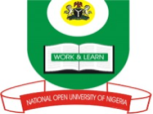 NATIONAL OPEN UNIVERSITY OF NIGERIA, University Village, Plot 91, Cadastral Zone, NnamdiAzikiwe Express Way, Jabi, AbujaFACULTY OF SCIENCESJULY 2017 EXAMINATIONCourse code: CIT415Course Title: Introduction ToE_CommerceTime: 2 Hours Instruction: Answer any Four (4) questions. 1a.	Briefly explain why internet is not secure for business transaction in e-commerce and e-business.[71/2 marks]1b.	Explain what is meant by B2B(Business-to-Business) type of e-commerce.[10 marks]2a.	Explain what is meant by Payment-processing companies. [10 marks]2b.	Explain what is meant by B2G (Business-to-Government) e-commerce. [71/2 marks]3a.	Name and define any five (5)types of B2C (Business-to-Consumer) e-commerce.	[10 marks]3b.	Write short note on Kelly’s rules in relations to e-commerce. [71/2 marks]4a.	Explain what is meant by the World Wide Web. [71/2 marks]4b.	Despite the contributionof e-commerce to the development of the society, discussfour (4) short comings of e-commerce. 	[10 marks]5a.	List and explain five (5) different order statuses. [121/2 marks]5b.	Highlight the seven (7) steps on how to create and maintain a successful web presence.[5 marks]6a.	Give six features of successful e-commerce?[6 marks]6b.	Define order processing, and state any five (5) source where orders may be form. [111/2 marks]